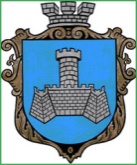 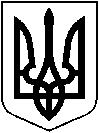 УКРАЇНАХМІЛЬНИЦЬКА МІСЬКА РАДАВІННИЦЬКОЇ ОБЛАСТІВиконавчий комітетР І Ш Е Н Н Я       від  «     » грудня 2023 р                                                                   №   Про надання малолітньому К. І. Р., ------- року народження статусу дитини, яка постраждала внаслідок воєнних дій та збройних конфліктівРозглянувши заяву  К. Ю. А., місце проживання якої зареєстровано за адресою:   --------,  фактичне місце проживання/перебування: ------ та відповідні документи стосовно надання малолітньому     К. І. Р.,  ---- року народження статусу дитини, яка постраждала внаслідок воєнних дій та збройних конфліктів,  у зв’язку із тим, що він проживав в   місті Харкові, Харківської області в умовах  воєнних дій, збройних конфліктів,  що стало причиною його внутрішнього переміщення, як наслідок залишення свого місця проживання з метою уникнення негативних наслідків збройного конфлікту та зазнав психологічного насильства внаслідок воєнних дій та збройних конфліктів, враховуючи те, що психологічне насильство, якого зазнала дитина внаслідок воєнних дій та збройних конфліктів - це моральні та психологічні страждання (травми) дитини, що не потребують доведення, висновок оцінки потреб сім’ї   від 01.12.2023 року №138 складений Хмільницьким міським центром соціальних служб, рішення комісії з питань захисту прав дитини від        .12.2023 року №    ,  керуючись п.3 Порядку провадження органами опіки та піклування діяльності, пов’язаної із захистом прав дитини, затвердженого постановою Кабінету Міністрів України від 24 вересня 2008 року № 866 (зі змінами),   постановою Кабінету Міністрів України від 5 квітня 2017 року № 268 «Про затвердження Порядку надання статусу дитини, яка постраждала внаслідок воєнних дій та збройних конфліктів» (зі змінами), ст.ст. 34, 59 Закону України «Про місцеве самоврядування в Україні», виконком міської радиВИРІШИВ:1. Надати  малолітньому  К. І. Р.,  -----  року народження (свідоцтво про народження видане  Куп’янським міськрайонним відділом державної реєстрації актів цивільного стану Східного міжрегіонального управління Міністерства юстиції (м. Харків)  ----------) статус дитини, яка постраждала внаслідок воєнних дій та збройних конфліктів. 2. Контроль за виконанням цього рішення  покласти  на заступника міського голови з питань діяльності виконавчих органів міської ради Сташка А.В. Міський голова                                                                Микола ЮРЧИШИНЛист погодженнядо проекту рішення виконавчого комітету Хмільницької міської ради «Про надання малолітньому К. І. Р., ----- року народження статусу дитини, яка постраждала внаслідок воєнних дій та збройних конфліктів»Керуючий справами виконавчого комітетміської ради                                                                       Сергій МАТАШЗаступник міського голови з питань діяльності виконавчих органів міської ради 				 Андрій СТАШКО  Начальник юридичного відділу  міської ради		 	                                         Надія БУЛИКОВА  В.о. начальника служби у справах дітейХмільницької міської ради                                              Наталія НЕСТЕРУК Головний спеціаліст з питань запобіганнята виявлення корупції міської ради	 Віктор ЗАБАРСЬКИЙ